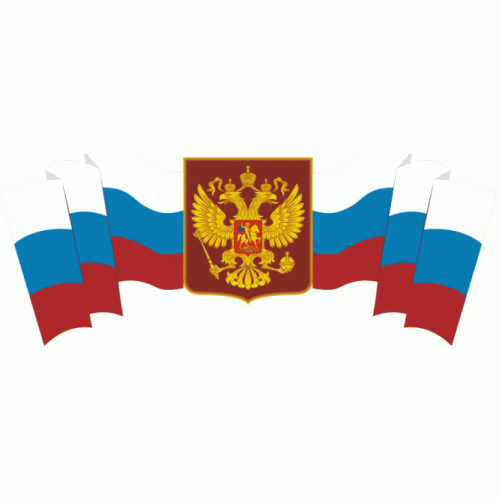 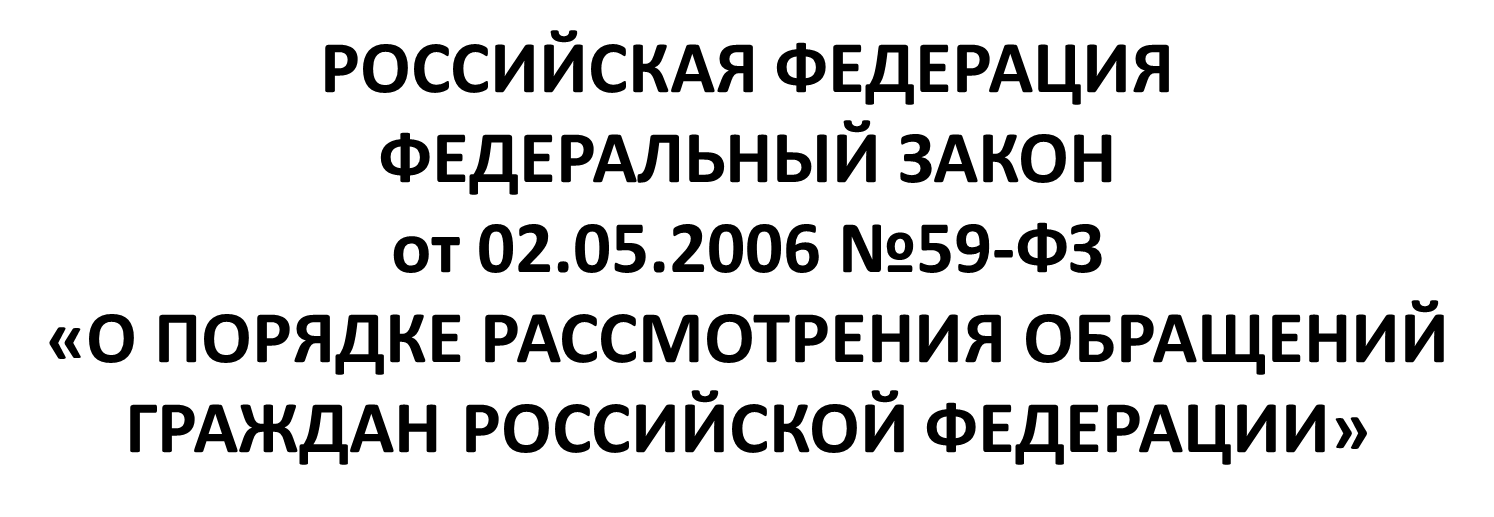 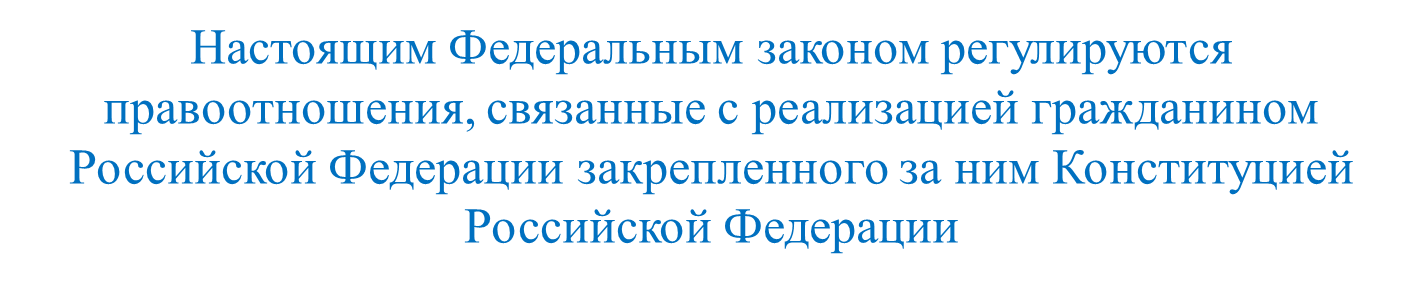 Установленный настоящим Федеральным законом порядок рассмотрения обращений граждан распространяется на:все обращения граждан, за исключением обращений, которые подлежат рассмотрению в порядке, установленном федеральными конституционными законами и иными федеральными законами;правоотношения, связанные с рассмотрением.представлять дополнительные документы и материалы                       либо обращаться с просьбой об их истребовании, в том числе                    в электронной форме;знакомиться с документами и материалами, касающимися рассмотрения обращения, если это не затрагивает права, свободы             и законные интересы других лиц и если в указанных документах              и материалах не содержатся сведения, составляющие государственную или иную охраняемую федеральным законом тайну;получать письменный ответ по существу поставленных в обращении вопросов, за исключением случаев, указанных в статье 11 настоящего Федерального закона, уведомление о переадресации письменного обращения в государственный орган, орган местного самоуправления или должностному лицу, в компетенцию которых входит решение поставленных в обращении вопросов;обращаться с жалобой на принятое по обращению решение                    или на действие (бездействие) в связи с рассмотрением обращения                       в административном и (или) судебном порядке в соответствии                  с законодательством Российской Федерации;обращаться с заявлением о прекращении рассмотрения обращения.Гражданин направляет письменное обращение непосредственно в тот государственный орган, орган местного самоуправления         или тому должностному лицу, в компетенцию которых входит решение поставленных в обращении вопросов.Порядок рассмотрения отдельных обращенийСроки рассмотрения письменного обращенияправа на обращение в государственные органы и органы местного самоуправленияпорядок рассмотрения обращений граждан государственными органами, органами местного самоуправления и должностными лицамиобращений иностранных граждан и лиц без гражданства, за исключением случаев, установленных международным договором Российской Федерации или федеральным закономобращений объединений граждан, в том числе юридических лицуказанными органами обращений граждан, объединений граждан, в том числе юридических лиц, осуществляющими публично значимые функции государственными и муниципальными учреждениями, иными организациями и их должностными лицамиКонституция Российской Федерации, международные договоры Российской Федерации, федеральные конституционные законы, настоящий Федеральный закон и иные федеральные законыЗаконы и иные нормативные правовые акты субъектов Российской Федерации могут устанавливать положения, направленные на защиту права граждан на обращение, в том числе устанавливать гарантии права граждан на обращение, дополняющие гарантии, установленные настоящим Федеральным законом	Гражданин в своем письменном обращении в обязательном порядке указывает:
 • либо наименование государственного органа или органа местного самоуправления, в которые направляет письменное обращение; 
• либо фамилию, имя, отчество соответствующего должностного лица;
• либо должность соответствующего лица; 
• а также свои фамилию, имя, отчество (последнее – при наличии), почтовый адрес, по которому должны быть направлены ответ, уведомление о переадресации обращения, 
излагает суть предложения, заявления или жалобы; 
• ставит личную подпись и дату.
В случае необходимости в подтверждение своих доводов гражданин прилагает к письменному обращению документы и материалы либо их копииОбращение в форме электронного документа, подлежит рассмотрению в порядке, установленном настоящим Федеральным законом.
 В обращении гражданин в обязательном порядке указывает:
• свои фамилию, имя, отчество (последнее - при наличии);
• адрес электронной почты, если ответ должен быть направлен в форме электронного документа, 
почтовый адрес, если ответ должен быть направлен в письменной форме.
Гражданин вправе приложить к такому обращению необходимые документы и материалы в электронной форме либо направить указанные документы и материалы или их копии в письменной форме	Государственный орган, орган местного самоуправления или должностное лицо:обеспечивает объективное, всестороннее и своевременное рассмотрение обращения, в случае необходимости -                с участием гражданина, направившего обращение;запрашивает, в том числе в электронной форме, необходимые для рассмотрения обращения документы и материалы               в других государственных органах, органах местного самоуправления и у иных должностных лиц, за исключением судов, органов дознания и органов предварительного следствия;принимает меры, направленные на восстановление              или защиту нарушенных прав, свобод и законных интересов гражданина;дает письменный ответ по существу поставленных                 в обращении вопросов, за исключением случаев, указанных         в статье 11 настоящего Федерального закона;уведомляет гражданина о направлении его обращения           на рассмотрение в другой государственный орган, орган местного самоуправления или иному должностному лицу         в соответствии с их компетенцией.обязан в течение 15 дней предоставлять документы                  и материалы, необходимые для рассмотрения обращения,        за исключением документов и материалов, в которых содержатся сведения, составляющие государственную          или иную охраняемую федеральным законом тайну, и для которых установлен особый порядок предоставления.Лица, виновные в нарушении настоящего Федерального закона, несут ответственность, предусмотренную законодательством Российской Федерации